Supplementary Figure 2. Sixteen-slice spiral CT enhanced scanning revealed that the angle between the superior mesenteric artery and the abdominal aorta was 15.22° (arrow).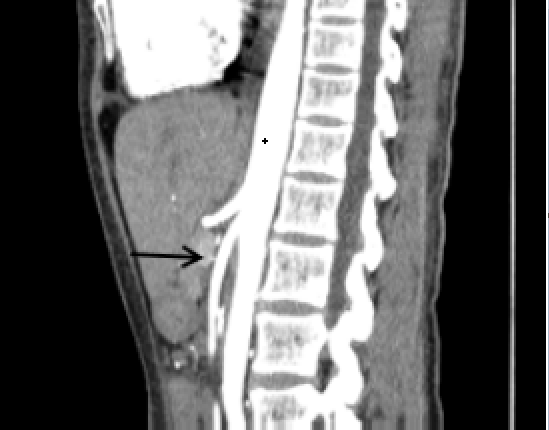 